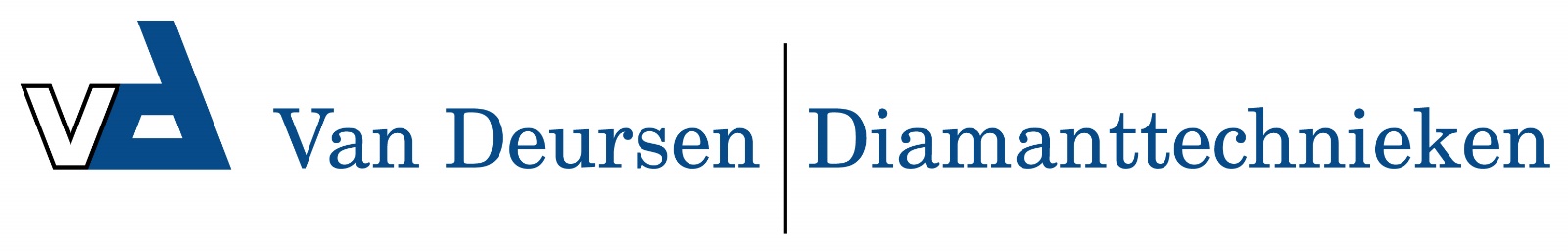 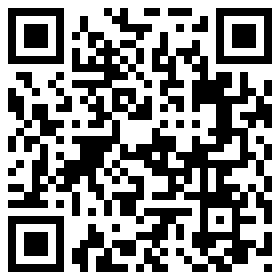 GR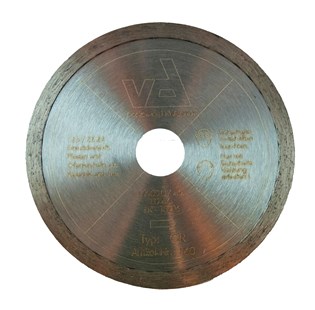 Toepassing    Tegels, keramiekDiameters Ø200-250-300-350Asgat30Segmenthoogte    7-10 mmGebruikNat1610200022Diamantzaagblad Type GR 200 x 22 mm 10 mm1610200025Diamantzaagblad Type GR 200 x 25,4 mm 10 mm1610200030Diamantzaagblad Type GR 200 x 30 mm 10 mm1610230022Diamantzaagblad Type GR 230 x 22 mm 10 mm1610230025Diamantzaagblad Type GR 230 x 25,4 mm 10 mm1610230030Diamantzaagblad Type GR 230 x 30 mm 10 mm1610250025Diamantzaagblad Type GR 250 x 25,4 mm 10 mm1610250030Diamantzaagblad Type GR 250 x 30 mm 10 mm1610300025Diamantzaagblad Type GR 300 x 25,4 mm 10 mm1610300030Diamantzaagblad Type GR 300 x 30 mm 10 mm1610350025Diamantzaagblad Type GR 350 x 25,4 mm 10 mm1610350030Diamantzaagblad Type GR 350 x 30 mm 10 mm